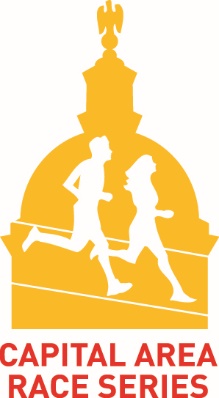 Northeast Delta DentalCAPITAL AREA RACE SERIESSponsorship FormDear sponsor,The Capital Area Race Series was started in 2005 by NHTI’s Cross Country coaches Perry Seagroves and Tom Walton, with the backing of Northeast Delta Dental. The series links capital area races together to support participation, competition, health, fitness, camaraderie, and fun for all ages. It is comprised of 8 family friendly races, that all give to charity. Visit www.runcarsnh.com for more information on the series and the races that are involved. The Capital Area Race Series offers you a terrific opportunity to connect your business to hundreds of competitive and leisure runners, along with their families and friends throughout southern New Hampshire. You will gain great exposure and visibility for your business over all eight races while supporting community programs. We offer several sponsorship levels with a menu of benefits designed to help your marketing objectives, described below. To include your name on all materials, we must hear from you March 1st, 2019 to be included in the CARS 2019 series.Thank you for your consideration and support! Please call Joe Kasper, Northeast Delta Dental (603) 223-1287, jkasper@nedelta.com, or Tom Walton (603) 223-1537, twalton@nedelta.com, with any questions.Name:									Date: ________________Organization/Business: _____________________________________________________________Address:				City: 				State: ________________Email:					Phone number: ___________________________________Level of Sponsorship: _______________________________________________________________Northeast Delta DentalCAPITAL AREA RACE SERIESSponsorship LevelsPlatinum Sponsor - $5,000 investmentLogo on Start/Finish Line Structure Logo on back of race t-shirts for all races Prominent Logo on Series Prize PieceRecognition at race start and awards ceremony, and all promotional materials Complimentary registration for five runners/walkers ($750 value) One free entry into Runner’s Alley spring 10K training program ($100 value)Prominent logo on CARS banner that travels to each race Booth opportunity day of race Gold Sponsor - $2,500 investment Logo on Start/Finish Line Structure Logo on back of race t-shirts for all races Logo on Series Prize PieceRecognition at race start and awards ceremony, and all promotional materials Complimentary registration for four runners/walkers ($600 value) Logo on CARS banner that travels to each race Booth opportunity day of race Silver Sponsor - $1,000 investment Logo on Start/Finish Line Structure Recognition at race start and awards ceremony Logo on CARS banner that travels to each raceComplimentary registration for two runners/walkers ($300 value) Booth opportunity day of raceLogo on Series Prize PieceBronze Sponsor - $500 investment Company name featured on sponsor board displayed at all racesYour banner on the finish line chute Recognition at race start and awards ceremony Complimentary registration for one runner/walker ($150 value) Booth opportunity day of race Sponsor a Kid -- $100 investmentSponsorship of a participant 18 or younger (You Select)Company name featured on sponsor board displayed at all racesRecognition at race start and awards ceremony Patron Sponsor - $100 investment Company name featured on sponsor board displayed at all racesRecognition at race start and awards ceremony 